ŽUPANIJA VARAŽDINSKA				                     	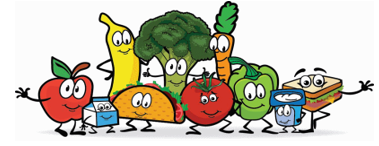 OPĆINA TRNOVEC BARTOLOVEČKIOSNOVNA ŠKOLA TRNOVECU Trnovcu, 31. svibnja 2022.g.	JELOVNIK ZA MJESEC LIPANJ – 2022.Cijena školske kuhinje za mjesec lipanj iznosi 78,00 kn ( 13 dana x 6,00 kn).PS: U slučaju potrebe kuharica zadržava pravo promjene jelovnika.Ravnateljica: Radmila SačićDANDATUMOBROKSrijeda     1. 6. 2022.HOT DOGČetvrtak     2. 6. 2022.MLJEVENO MESO, INTEGRALNA TJESTENINAPetak     3. 6. 2022.ĐAČKI SENDVIČPonedjeljak     6. 6. 2022.MARGO, PEKMEZ, INTEGRALNI KRUH, MLIJEKOUtorak     7. 6. 2022.HRENOVKA, CRNI KRUH, JABUKASrijeda     8. 6. 2022.PLJESKAVICA U HAMBIJU, AJVARČetvrtak     9. 6. 2022.PILEĆI FRITESI, SEZONSKA SALATAPetak   10. 6. 2022.PLETENICA, JOGURTPonedjeljak   13. 6. 2022.PIZZA CALZONE, CEDEVITAUtorak   14. 6. 2022.ŠKOLSKI SENDVIČ, SLADOLEDSrijeda   15. 6. 2022.PILEĆI FILE NA ŽARU, RAJČICA SALATAČetvrtak   16. 6. 2022.TIJELOVOPetak   17. 6. 2022.ONLINE NASTAVAPonedjeljak   20. 6. 2022.JASTUČIĆ VIŠNJA, MLIJEKOUtorak   21. 6. 2022.KLIPIĆ, BANANA